RELATÓRIO FINAL DO ESTÁGIO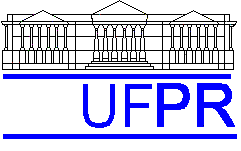 UNIVERSIDADE FEDERAL DO PARANÁS E T O R   D E  T E C N O L O G I ADEPARTAMENTO DE TRANSPORTESESTÁGIO SUPERVISIONADO EM TRANSPORTES20____RELATÓRIO FINAL DO ESTÁGIOESTAGIARIONOME:ENDEREÇOBAIRRO:CIDADEFONE PARA CONTATO:EMPRESANOME:ENDEREÇO:ATIVIDADEFONE PARA CONTATO:ORIENTADOR: (DEPARTAMENTO DE TRANSPORTESNOME:ENDEREÇO: Centro Politécnico – Setor de Tecnologia - UFPRFONE:EMAIL:APRESENTAÇÃO:OBJETIVOSupervisor no Estágio:Assinatura:Data:UNIVERSIDADE FEDERAL DO PARANÁS E T O R   D E  T E C N O L O G I ADEPARTAMENTO DE TRANSPORTESESTÁGIO SUPERVISIONADO EM TRANSPORTES20_____RELATÓRIO FINAL DO ESTÁGIORELATÓRIO FINAL DO ESTÁGIOMETODOLOGIARESULTADOSSupervisor no Estágio:Assinatura:Data:UNIVERSIDADE FEDERAL DO PARANÁS E T O R   D E  T E C N O L O G I ADEPARTAMENTO DE TRANSPORTESESTÁGIO SUPERVISIONADO EM TRANSPORTES20____RELATÓRIO FINAL DO ESTÁGIORELATÓRIO FINAL DO ESTÁGIO (ANEXOS)FOTOS, ILUSTRAÇÕES E OUTRAS INFORMAÇÕES ADICIONAIS (Opcional)Supervisor no Estágio:Assinatura:Data: